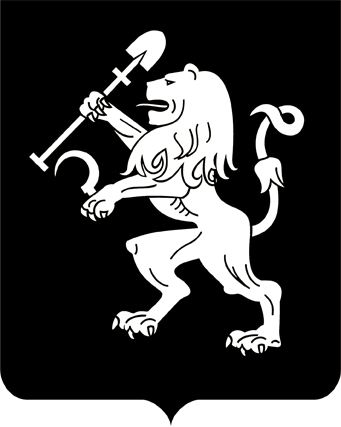 АДМИНИСТРАЦИЯ ГОРОДА КРАСНОЯРСКАРАСПОРЯЖЕНИЕО внесении изменений в распоряжение администрациигорода от 18.07.2011 № 734-жВ целях приведения правовых актов города в соответствие с действующим законодательством, руководствуясь ст. 45, 58, 59 Устава              города Красноярска:1. Внести в приложение к распоряжению администрации города от 18.07.2011 № 734-ж «Об утверждении Административного регламента предоставления муниципальной услуги по принятию в муниципальную собственность жилых помещений, приватизированных гражданами» следующие изменения:1) подпункт «в» пункта 2.5 дополнить словами «(копия решения суда о признании права собственности на жилое помещение в порядке приватизации с отметкой о вступлении в законную силу)»;2) в пункте 3.3.2 слово «очередном» исключить.2. Департаменту информационной политики администрации города (Акентьева И.Г.) опубликовать настоящее распоряжение в газете «Городские новости».3. Управлению учета и реализации жилищной политики администрации города (Власенко Г.Н.) разместить распоряжение на официальном сайте администрации города.Глава города							           Э.Ш. Акбулатов09.11.2012№ 224-р